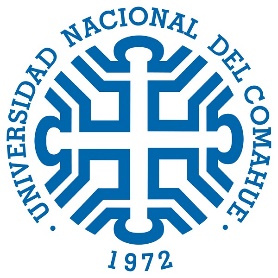 Programa  Seminario de Telemedicina 2020UNCOFECHAACTIVIDADDOCENTE21/09/20IntroducciónDefiniciones y procesos en TelemedicinaRamiro Vaca NarvajaMorel Orta28/09/20Interoperabilidad – HL7Humberto Mandirola05/09/20X-RoadGustavo Giorgetti12/10/20Sistemas articulados. SNOMEDMarcelo Carrascal19/10/20Marco legal. Ética.Hernan Kess23/10/20Congreso Virtual – Covid DayCarga Horaria ExtendidaRamiro Vaca Narvaja24/10/20Congreso Virtual – Impacto SocioeconomicoCarga Hioraria extendidaRamiro Vaca Narvaja